Составление рассказов по картинкам… (дети самостоятельно нарисовали схемы)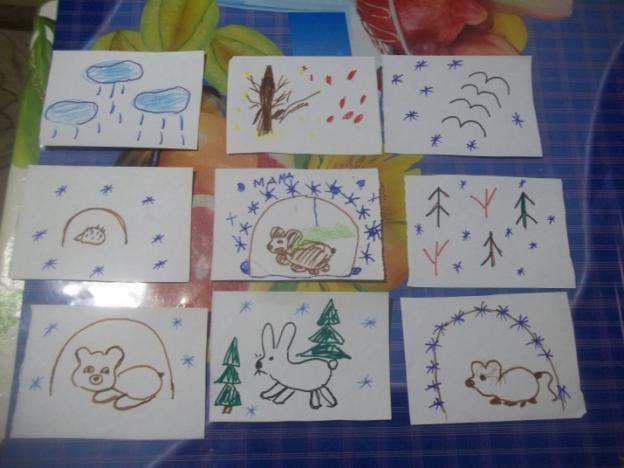 